NAME: IDRIS ESTHER OLUFUNMILOLA MATRIC NO: 17/MHS01/148RENAL PHYSIOLOGY ASSIGNMENT Discuss the role of kidney in glucose homeostasisDiscuss the process of micturitionExplain juxtaglomerular apparatus Discuss the role of kidney in regulation of blood pressureDiscuss the role of Kidney in Calcium homeostasis. ANSWERSROLE OF KIDNEY IN GLUCOSE HOMEOSTASISThe kidneys’ capacity to add glucose to the blood during prolonged periods of fasting rivals that of the liver.The kidneys are involved in maintaining glucose homeostasis through three different mechanisms: Gluconeogenesis; Glucose uptake from the blood for its own energy requests and Reabsorption into the general circulation of glucose from glomerular filtrate in order to preserve energy.Gluconeogenesis: The kidneys synthesize glucose from amino acids and other precursors during prolonged fasting, a process referred to as gluconeogenesis.Glycogenolysis: Glycogenolysis is the breakdown of glycogen to glucose-6-phosphate and a hydrolysis reaction (using glucose-6-phosphatase) in order to free glucose. The liver is the only organ that contains glucose-6-phosphatase. So, the cleavage of hepatic glycogen releases glucose, while the cleavage of glycogen from other sources can release only lactate. Lactate, that is generated via glycolysis, is often absorbed by other organs and helps regenerating glucose.Glucose Reabsorption: Apart from the important role in gluconeogenesis and the role of renal cortex in glucose uptake, the kidneys contribute to glucose homeostasis by filtering and reabsorbing glucose. In normal conditions, the kidneys can reabsorb as much glucose as possible, the result being a virtually glucose free urine. Approximately 180 grams of glucose are filtered by the glomeruli from plasma, daily but all of this quantity is reabsorbed through glucose transporters that are present in cell membranes located in the proximal tubulesMICTURITION is a process by which urine is voided from the urinary bladder. This involves two main steps: First, the bladder ﬁlls progressively until the tension in its walls rises above a threshold level; this elicits the second step, which is a nervous reﬂex called the micturition reﬂex that empties the bladder or, if this fails, at least causes a conscious desire to urinate. It is a reflex process. However, in grown up children and adults, it can be controlled voluntarily to some extent. The functional anatomy and nerve supply of urinary bladder are essential for the process of micturition.MICTURITION REFLEXAs the bladder ﬁlls, many superimposed micturition contractions begin to appear. They are the result of a stretch reﬂex initiated by sensory stretch receptors in the bladder wall, especially by the receptors in the posterior urethra when this area begins to ﬁll with urine at the higher bladder pressures. Sensory signals from the bladder stretch receptors are conducted to the sacral segments of the cord through the pelvic nerves and then reﬂexively back again to the bladder through the parasympathetic nerve ﬁbers by way of these same nerves. When the bladder is only partially ﬁlled, these micturition contractions usually relax spontaneously after a fraction of a minute, the detrusor muscles stop contracting, and pressure falls back to the baseline. As the bladder continues to ﬁll, the micturition reﬂexes become more frequent and cause greater contractions of the detrusor muscle. Once a micturition reﬂex begins, it is “self-regenerative.” That is, initial contraction of the bladder activates the stretch receptors to cause a greater increase in sensory impulses to the bladder and posterior urethra, which causes a further increase in reﬂex contraction of the bladder; thus, the cycle is repeated again and again until the bladder has reached a strong degree of contraction. Then, after a few seconds to more than a minute, the self-regenerative reﬂex begins to fatigue and the regenerative cycle of the micturition reﬂex ceases, permitting the bladder to relax.Thus, the micturition reﬂex is a single complete cycle of Progressive and rapid increase of pressureA period of sustained pressure, and Return of the pressure to the basal tone of the bladder.Once a micturition reﬂex has occurred but has not succeeded in emptying the bladder, the nervous elements of this reﬂex usually remain in an inhibited state for a few minutes to 1 hour or more before another micturition reﬂex occurs. As the bladder becomes more and more ﬁlled, micturition reﬂexes occur more and more often and more and more powerfully.JUXTAGLOMERULAR APPARATUS: Juxtaglomerular apparatus is a specialized organ situated near the glomerulus of each nephron (juxta = near).Juxtaglomerular apparatus is formed by three different structures:Macula densa Extraglomerular mesangial cells Juxtaglomerular cells. 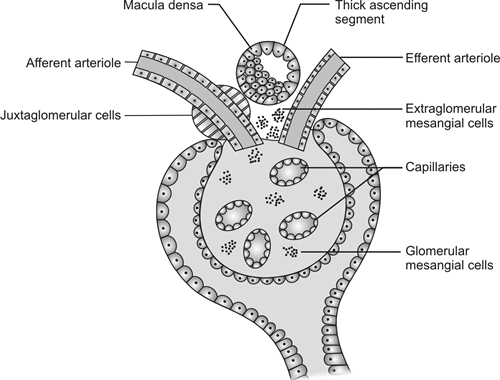 Macula densa: Macula densa is the end portion of thick ascending segment before it opens into distal convoluted tubule. It is situated between afferent and efferent arterioles of the same nephron. It is very close to afferent arteriole. Macula densa is formed by tightly packed cuboidal epithelial cells.Extraglomerular Mesangial cells: Extraglomerular mesangial cells are situated in the triangular region bound by afferent arteriole, efferent arteriole and macula densa. These cells are also called agranular cells, lacis cells or Goormaghtigh cells.Juxtaglomerular cells: Juxtaglomerular cells are specialized smooth muscle cells situated in the wall of afferent arteriole just before it enters the Bowman capsule. These smooth muscle cells are mostly present in tunica media and tunica adventitia of the wall of the afferent arteriole. Juxtaglomerular cells are also called granular cells because of the presence of secretary granules in their cytoplasm.Primary function of juxtaglomerular apparatus is the secretion of hormones. It also regulates the glomerular blood flow and glomerular filtration rate.Juxtaglomerular apparatus secretes two hormones: 1. Renin 2. Prostaglandin. ROLE OF KIDNEY IN REGULATION OF BLOOD PRESSURE: Kidney play an important role in the long-term regulation of arterial blood pressure by two ways:By regulating the volume of extracellular fluid: When the blood pressure increases, kidneys excrete large amounts of water and salt, particularly sodium, by means of pressure diuresis and pressure natriuresis. Pressure diuresis is the excretion of large quantity of water in urine because of increased blood pressure. Even a slight increase in blood pressure doubles the water excretion. Pressure natriuresis is the excretion of large quantity of sodium in urine.Because of diuresis and natriuresis, there is a decrease in ECF volume and blood volume, which in turn brings the arterial blood pressure back to normal level. When blood pressure decreases, the reabsorption of water from renal tubules is increased. This in turn, increases ECF volume, blood volume and cardiac output, resulting in restoration of blood pressure. Through renin-angiotensin mechanism: When blood pressure and ECF volume decrease, renin secretion from kidneys is increased. It converts angiotensinogen into angiotensin I. This is converted into angiotensin II by ACE (angiotensin­converting enzyme). Angiotensin II acts in two ways to restore the blood pressure:It causes constriction of arterioles in the body so that the peripheral resistance is increased and blood pressure rises. In addition, angiotensin II causes constriction of afferent arterioles in kidneys, so that glomerular filtration reduces. This results in retention of water and salts, increases ECF volume to normal level. This in turn increases the blood pressure to normal level.Simultaneously, angiotensin II stimulates the adrenal cortex to secrete aldosterone. This hormone increases reabsorption of sodium from renal tubules. Sodium reabsorption is followed by water reabsorption, resulting in increased ECF volume and blood volume. It increases the blood pressure to normal level. ROLE OF KIDNEY IN CALCIUM HOMEOSTASISKidneys play a role in	the regulation of	blood calcium level by activating 1,25-dihydroxycholecalciferol into vitamin D. Vitamin D is necessary for the	absorption	of calcium from intestine. 1,25dihydroxycholecalciferol (activated form of vitamin D) is formed when parathyroid hormone acts on 25-hydroxycholecalciferol in kidneys. Actions of 1, 25-Dihydroxycholecalciferol:It increases the absorption of calcium from the intestine, by increasing the formation of calcium binding proteins in the intestinal epithelial cells. These proteins act as carrier proteins for facilitated diffusion, by which the calcium ions are transported. The proteins remain in the cells for several weeks after 1,25-dihydroxycholecalciferol has been removed from the body, thus causing a prolonged effect on calcium absorption It increases the synthesis of calcium-induced ATPase in the intestinal epithelium